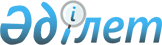 "Мемлекеттік мүлік туралы" Қазақстан Республикасының Заңын іске
асыру жөніндегі іс-шаралар жоспарын бекіту туралыҚазақстан Республикасы Премьер-Министрінің 2011 жылғы 5 мамырдағы № 64-ө Өкімі

      1. Қоса беріліп отырған «Мемлекеттік мүлік туралы» Қазақстан Республикасының 2011 жылғы 1 наурыздағы Заңын іске асыру жөніндегі іс-шаралар жоспары (бұдан әрі – Жоспар) бекітілсін.



      2. Қазақстан Республикасы Экономикалық даму және сауда министрлiгi жыл сайын 15 ақпанға және 15 тамызға қарай Қазақстан Республикасының Үкiметiне Жоспардың iске асырылу барысы туралы ақпаратты ұсынсын.



      3. Осы өкімнің орындалуын бақылау Қазақстан Республикасы Экономикалық даму және сауда министрлігіне жүктелсін.      Премьер-Министр                            К. Мәсімов

Қазақстан Республикасының

Премьер-Министрінің  

2011 жылғы 5 мамырдағы 

№ 64-ө өкімімен    

бекітілген       

«Мемлекеттік мүлік туралы» Қазақстан Республикасының Заңын

іске асыру жөніндегі іс-шаралар жоспары

Еcкертпе: аббревиатуралардың толық жазылуы:

ЭДСМ – Қазақстан Республикасы Экономикалық даму және сауда министрлігі

Қаржымині – Қазақстан Республикасы Қаржы министрлігі

ММЖК – Қазақстан Республикасы Қаржы министрлігінің Мемлекеттік мүлік және жекешелендіру комитеті 

ДСМ – Қазақстан Республикасы Денсаулық сақтау министрлігі

БҒМ – Қазақстан Республикасы Білім және ғылым министрлігі

БҚА – Қазақстан Республикасы Бәсекелестікті қорғау агенттігі

ҰҒА – Қазақстан Республикасы Ұлттық ғарыш агенттігі 

СА – Қазақстан Республикасы Статистика агенттігі

ЖРБА – Қазақстан Республикасы Жер ресурстарын басқару агенттігі

ҰБХ – ұлттық басқарушы холдинг

ҰК – ұлттық компания

АҚ –  акционерлік қоғам

ЖШС – жауапкершілігі шектеулі серіктестік
					© 2012. Қазақстан Республикасы Әділет министрлігінің «Қазақстан Республикасының Заңнама және құқықтық ақпарат институты» ШЖҚ РМК
				р/с

№Іс-шараның атауыЖауапты орындаушыларАяқтау нысаныОрындалу мерзімі123451«Мемлекеттік мүлік туралы» Қазақстан Республикасының Заңына сәйкес мемлекеттік мүлік мәселелері бойынша Қазақстан Республикасы Экономикалық даму және сауда, Қаржы министрліктерінің ережелеріне өзгерістер енгізуЭДСМ, ҚаржыминіҚазақстан Республикасы Үкіметінің қаулысы 2011 жылғы 1 шілдеге 2Экономика және бюджеттік жоспарлау, қаржы басқармаларының (бөлімдерінің) ережелеріне оларға өкілеттік беруді көздейтін, оның ішінде шешім қабылдауға мемлекеттік жоспарлау бойынша және мемлекеттік мүлік бойынша орталық уәкілетті органдардың құзыреттеріне ұқсас өзгерістер енгізуОблыстардың, республикалық маңызы бар қалалардың, астананың, аудандардың, облыстық маңызы бар қалалардың жергілікті атқарушы органдары 1. Әкімдіктердің қаулылары

2. ЭДСМ-ге ақпаратты жинақтау үшін  аудандық, облыстық маңызы бар қалалар әкімдіктерінің облыстар әкімдіктеріне ақпараты

3. Облыстар, республикалық маңызы бар қалалар, астана әкімдіктерінің ЭДСМ-ге ақпараты2011 жылғы 20 шілдеге3Мемлекеттік заңды тұлғалардың құқық субъектілерін, оның ішінде тиісті саладағы уәкілетті органдардың құзыреттеріне ұқсас шешімдерді қабылдауға, акционерлік қоғамдар акцияларының мемлекеттік пакетін және жауапкершілігі шектеулі серіктестіктердегі қатысу үлестерін иелену мен пайдалану құқықтарын жүзеге асыруға олардың өкілеттіктерін беруді көздейтін басқармалардың (бөлімдердің) ережелеріне өзгерістер енгізуОблыстардың, республикалық маңызы бар қалалардың, астананың, аудандардың, облыстық маңызы бар қалалардың жергілікті атқарушы органдары1. Әкімдіктердің қаулылары

2. ЭДСМ-ге ақпаратты жинақтау үшін аудандық, облыстық маңызы бар қалалар әкімдіктерінің облыстар әкімдіктеріне ақпараты

3. Облыстар, республикалық маңызы бар қалалар, астана әкімдіктерінің ЭДСМ-ге ақпараты2011 жылғы 20 шілдеге4Облыстық коммуналдық меншікті облыстыққа және аудандыққа бөлу жөніндегі жұмыс тобын құруОблыстардың, аудандардың, облыстық маңызы бар қалалардың жергілікті атқарушы органдары1. Облыстық әкімдіктердің қаулылары

2. Облыстық әкімдіктердің ЭДСМ-ге ақпараты2011 жылғы 1 маусымға5Облыстық деңгейден аудандық деңгейге берілуі тиіс коммуналдық мүліктің тізбесін аумақтық тиесілікті есепке ала отырып құруОблыстардың, аудандардың, облыстық маңызы бар қалалардың жергілікті атқарушы органдары1. Облыстық әкімдіктердің қаулылары

2. Облыстық әкімдіктердің ЭДСМ-ге ақпараты2011 жылғы 1 қыркүйекке6Коммуналдық мүлікті, мүліктік құқықтарды және міндеттерді аудандық коммуналдық меншікке беруді осы жоспардың 5-тармағында көрсетілген Тізбеге сәйкес қамтамасыз етуОблыстардың, аудандардың, облыстық маңызы бар қалалардың жергілікті атқарушы органдары1. Облыстық әкімдіктердің қаулылары

2. Облыстық әкімдіктердің ЭДСМ-ге ақпараты

3. Талап құқықтарын беру шарттары (цессиялар) (коммуналдық меншіктің тиісті міндеттемелерімен ауыртпалық салынғанға) 2011 жылғы 1 қазанға7Облыстық коммуналдық мүлікті аудандық деңгейге беру бойынша беру актілерін бекіту Облыстардың, аудандардың, облыстық маңызы бар қалалардың жергілікті атқарушы органдары1. Облыстардың, аудандардың, облыстық маңызы бар қалалардың жергілікті атқарушы органдарының басшылары бекіткен беру актілері

2. Облыстық әкімдіктердің ЭДСМ-ге ақпараты2011 жылғы 1 қарашаға8 Облыстық коммуналдық мүліктен берілген мүліктерді аудандық коммуналдық заңды тұлғалардың теңгеріміне қою Аудандардың, облыстық маңызы бар қалалардың жергілікті атқарушы органдарыЖеке меншік құқығын тіркеу2011 жылғы 1 желтоқсанға9Облыстық коммуналдық мүліктен берілген аудандық мемлекеттік заңды тұлғалардың жарғыларына өзгерістер мен толықтырулар енгізуАудандардың, облыстық маңызы бар қалалардың жергілікті атқарушы органдарыЖарғыны тіркеу2012 жылғы 1 қаңтарға10 Облыстық коммуналдық мүліктен берілген бақыланатын акционерлік қоғамдардың (жауапкершілігі шектеулі серіктестіктердің) жарғыларына өзгерістер енгізуАудандардың, облыстық маңызы бар қалалардың жергілікті атқарушы органдарыЖарғыны тіркеу2012 жылғы 1 қаңтарға11Аудандық және облыстық коммуналдық меншік объектілері бойынша оның деректерінің өзектілігін қамтамасыз ету үшін мемлекеттік мүлік тізілімінің деректеріне қол жеткізуге мемлекеттік мүлікті есепке алу саласындағы бірыңғай оператормен шарттар жасасуОблыстардың, республикалық маңызы бар қалалардың, астананың, облыстық маңызы бар қалалардың, аудандардың жергілікті атқарушы органдары, мемлекеттік мүлікті есепке алу саласындағы бірыңғай операторМемлекеттік мүлікті есепке алу саласындағы бірыңғай операторы мен облыстардың, республикалық маңызы бар қалалардың, астананың, аудандардың, облыстық маңызы бар қалалардың жергілікті атқарушы органдары арасындағы шарт 2012 жылғы 31 қаңтарға 12Коммуналдық мүлікті облыстық және аудандық коммуналдық мүлікке бөлу бойынша мемлекеттік мүліктің тізіліміне өзгерістер енгізу Қаржымині (жинақтау) облыстардың, республикалық маңызы бар қалалардың, астананың, облыстық маңызы бар қалалардың, аудандардың жергілікті атқарушы органдары, мемлекеттік мүлікті есепке алу саласындағы бірыңғай оператор1. Мемлекеттік мүлікті есепке алу саласындағы бірыңғай операторға электронды тасымалдағыштағы ақпарат

2. Мемлекеттік мүлікті есепке алу саласындағы бірыңғай оператордың  ЭДСМ-ге ақпараты2012 жылғы 1 қаңтарға 13Мемлекеттік кәсіпорындардың, мемлекет бақылайтын акционерлік қоғамдардың, жауапкершілігі шектеулі серіктестіктердің даму жоспарларын әзірлеу бойынша семинар-кеңес өткізуЭДСМ (жинақтау), Қаржымині, мүдделі мемлекеттік органдар, жергілікті атқарушы органдарҮкіметке ақпарат 2011 жылғы қыркүйек14 Мыналарды:

өзінің Стратегиялық жоспарында (аумақты дамыту бағдарламасында) көрсетілген, мемлекеттік органның стратегиялық бағыттары мен мақсаттарына қол жеткізуге әкелетін қызметтердің нақты, өлшенетін бағдарлары (оқиғалары, шарттары);

өзінің Стратегиялық жоспарында (аумақты дамыту бағдарламасында) көрсетілген, мемлекеттік органның стратегиялық бағыттары мен мақсаттарын орындау бойынша олардың қызметін сипаттайтын сапалы және сандық көрсеткіштер әзірлеу және мемлекеттік кәсіпорындарға және мемлекет бақылайтын акционерлік қоғамдарға (жауапкершілігі шектеулі серіктестіктерге) жеткізуТиісті саладағы уәкілетті органдар болып табылатын орталық мемлекеттік органдар мен жергілікті бюджеттен қаржыландыратын атқарушы органдар Мемлекеттік кәсіпорындардың, мемлекет бақылайтын акционерлік қоғамдардың (жауапкершілігі шектеулі серіктестіктердің) даму жоспарлары2011 жылғы 1 қыркүйекке, жыл сайын15 Тиісті саладағы уәкілетті органмен мемлекеттік кәсіпорындардың және мемлекет бақылайтын акционерлік қоғамдардың (жауапкершілігі шектеулі серіктестіктердің) даму жоспарларын келісуМемлекеттік кәсіпорындардың, мемлекет бақылайтын акционерлік қоғамдардың (жауапкершілігі шектеулі серіктестіктердің) атқарушы органдарының басшыларыДаму жоспарларын келісу туралы мемлекеттік органдардың хаттары2011 жылғы 15 қазанға16 Мемлекеттік кәсіпорындардың, мемлекет бақылайтын акционерлік қоғамдардың (жауапкершілігі шектеулі серіктестіктердің) 2012-2016 жылдарға арналған даму жоспарларын бекітуТиісті саладағы уәкілетті органдар болып табылатын орталық мемлекеттік органдар мен жергілікті бюджеттен қаржыландыратын атқарушы органдар1. Мемлекеттік кәсіпорындардың даму жоспарларын бекіту туралы бұйрықтар

2. Мемлекет бақылайтын акционерлік қоғамдардың (жауапкершілігі шектеулі серіктестіктердің) даму жоспарларын бекіту туралы директорлар кеңесінің (қадағалау кеңесінің) шешімдері2011 жылғы 20 желтоқсанға17Мемлекеттік кәсіпорындардың және мемлекет бақылайтын акционерлік қоғамдардын, (жауапкершілігі шектеулі серіктестіктердің) 2012-2016 жылдарға арналған бекітілген даму жоспарларын мемлекеттік мүліктің тізіліміне ұсынуМемлекеттік кәсіпорындардың, мемлекет бақылайтын акционерлік қоғамдардың (жауапкершілігі шектеулі серіктестіктердің) атқарушы органдарының басшылары1. Мемлекеттік мүліктің тізіліміне электронды есептің енгізілгені туралы мемлекеттік мүлікті есепке алу саласындағы бірыңғай оператордың хабарламасы

2. Мемлекеттік мүлікті есепке алу саласындағы бірыңғай оператордың ЭДСМ-ге ақпараты2011 жылғы 25 желтоқсанға18Мемлекеттің қатысуы бар ұлттық басқарушы холдингтердің, ұлттық холдингтердің, ұлттық компаниялардың стратегиялары мен даму жоспарларын мемлекеттік мүліктің тізіліміне ұсынуМемлекеттің қатысуы бар ұлттық басқарушы холдингтердің, ұлттық холдингтердің, ұлттық компаниялардың атқарушы органдары1. Мемлекеттік мүліктің тізіліміне электронды есептің енгізілгені туралы мемлекеттік мүлікті есепке алу саласындағы бірыңғай оператордың хабарламасы

2. Мемлекеттік мүлікті есепке алу саласындағы бірыңғай операторының ЭДСМ-ге ақпараты2012 жылдан бастап, жыл сайын 1 мамырға19Мемлекеттік кәсіпорындар, мемлекет бақылайтын акционерлік қоғамдар (жауапкершілігі шектеулі серіктестіктер) қызметінің нәтижелерін тыңдауТиісті саланың уәкілетті органдары болып табылатын орталық мемлекеттік органдар мен жергілікті бюджеттен қаржыландырылатын атқарушы органдар1. Жергілікті атқарушы органдар бекіткен ағымдағы жылы тыңдауға жататын ұйымдардың тізбесі және тыңдау кестесі

2. Тыңдау хаттамасы

3. ЭДСМ мен Қаржыминіне тыңдау хаттамасының көшірмесі бар ақпарат2012 жылғы, 1 қарашаға, жыл сайын20 Мемлекеттік кәсіпорындардың, мемлекет бақылайтын акционерлік қоғамдардың (жауапкершілігі шектеулі серіктестіктердің) мемлекеттік мүлік тізіліміне ақпараты ұсынуы бойынша салыстырып тексеруді жүргізуҚаржымині (жинақтау), тиісті саладағы уәкілетті органдар болып табылатын орталық мемлекеттік органдар мен жергілікті бюджеттен қаржыландырылатын атқарушы органдар, облыстардың, республикалық маңызы бар қалалардың, астананың, аудандардың, облыстық маңызы бар қалалардың жергілікті атқарушы органдары, мемлекеттік мүлікті есепке алу саласындағы бірыңғай операторМемлекеттік мүлікті есепке алу саласындағы бірыңғай оператордың ЭДСМ-ге ақпараты2011 жылғы 1 желтоқсанға21Мемлекеттік мүлік тізілімін құру жөніндегі іс-шарлар жоспарын бекітуЭДСМ (жинақтау), Қаржымині, мемлекеттік мүлікті есепке алу саласындағы бірыңғай операторҚазақстан Республикасы Үкіметінің қаулысы2011 жылғы 1 тамызға22Соғыс уақытында реквизициялауға жататын мүлік тізбесін айқындау Облыстардың, республикалық маңызы бар қалалардың, астананың, аудандардың, облыстық маңызы бар қалалардың жергілікті атқарушы органдары1. ЭДСМ-ге ақпаратты жинақтау үшін аудандық, облыстық маңызы бар қалалар әкімдіктерінің облыстар әкімдіктеріне ақпараты

2. Облыстар, республикалық маңызы бар қалалар, астана әкімдіктерінің ЭДСМ-ге ақпараты2011 жылғы 1 шілдеге23Соғыс уақытында реквизициялауға жататын мүлікті есепке алуды жүзеге асыруОблыстардың, республикалық маңызы бар қалалардың, астананың, аудандардың, облыстық маңызы бар қалалардың жергілікті атқарушы органдары1. ЭДСМ-ге ақпаратты жинақтау үшін аудандық, областық маңызы бар қалалар әкімдіктерінің облыстар әкімдіктеріне ақпараты

2. Облыстардың, республикалық маңызы бар қалалардың, астана әкімдіктерінің ЭДСМ-ге ақпаратыЖыл сайын 1 желтоқсанға24Жер учаскесін сатып алу туралы шарттар жобаларын қарау жөніндегі комиссияны құру және осы комиссия туралы ережені бекітуОблыстардың, республикалық маңызы бар қалалардың, астананың, аудандардың, облыстық маңызы бар қалалардың жергілікті өкілді органдары (келісім бойынша)1. Облыстар, республикалық маңызы бар қалалар, астана, аудандар, облыстық маңызы бар қалалар мәслихаттарының шешімдері

2. ЭДСМ-ге ақпаратты жинақтау үшін аудандық, облыстық маңызы бар қалалар әкімдіктерінің облыстар әкімдіктеріне ақпараты

3. Облыстардың, республикалық маңызы бар қалалардың, астана әкімдіктерінің ЭДСМ-ге және ЖРБА-не ақпараты2011 жылғы 1 шілдеге25Білім беру және денсаулық сақтау салаларында, әрбір салаға бес пилотты мемлекеттік кәсіпорын бойынша қадағалау кеңестерін енгізу үшін кемінде он пилотты мемлекеттік кәсіпорынды айқындауДСМ, БҒМҚазақстан Республикасы Үкіметінің қаулысы2011 жылғы 1 маусымға26Білім беру және денсаулық сақтау салаларында әрбір салаға пилотты мемлекеттік кәсіпорын бойынша қадағалау кеңесін енгізу үшін кемінде бір пилотты мемлекеттік кәсіпорынды айқындауОблыстардың, республикалық маңызы бар қалалардың, астананың жергілікті атқарушы органдар1. Әкімдіктер қаулылары

2. ЭДСМ-ге ақпарат2011 жылғы 1 маусымға27Қадағалау кеңестері бар мемлекеттік кәсіпорындардың жарғыларына өзгерістер енгізуДСМ, БҒМ, Қаржыминінің ММЖК, жергілікті атқарушы органдарЭДСМ-ге ақпарат2011 жылғы 1 тамызға28Мемлекеттік кәсіпорындардың қадағалау кеңестерінің мүшелеріне кандидаттарды конкурстық іріктеу өткізуДСМ, БҒМ, облыстардың, республикалық маңызы бар қалалардың, астананың жергілікті атқарушы органдарыЭДСМ-ге ақпарат2011 жылғы 1 тамызға29Мемлекеттік кәсіпорындардың қадағалау кеңесі мүшелерінің қызметіне бағалау жүргізуДСМ, БҒМ, облыстардың, республикалық маңызы бар қалалардың, астананың жергілікті атқарушы органдарыЭДСМ-ге ақпарат2012 жылғы 1 мамырға30Қадағалау кеңесі бар мемлекеттік кәсіпорындардың қаржылық есептілігіне аудит жүргізуДСМ, БҒМ, облыстардың, республикалық маңызы бар қалалардың, астананың жергілікті атқарушы органдарыЭДСМ-ге ақпарат2012 жылғы1 мамырға,жыл сайын31Қызметінің салалары Заңда көзделмеген республикалық мемлекеттік кәсіпорындар тізбесін құруЭДСМ (жинақтау), Қаржымині, тиісті саладағы уәкілетті органдар болып табылатын орталық мемлекеттік органдар1. Республикалық мемлекеттік кәсіпорындардың тізбесі

2. ЭДСМ-ге ақпарат2011 жылғы 1 қарашаға32Қызметінің салалары Заңда көзделмеген облыстық коммуналдық мемлекеттік кәсіпорындар тізбесін құруОблыстардың, республикалық маңызы бар қалалардың, астананың жергілікті атқарушы органдары1. Коммуналдық мемлекеттік кәсіпорындардың тізбесі

2. ЭДСМ-ге ақпарат2011 жылғы 1 қарашаға33Қызметінің салалары Заңда көзделмеген аудандық коммуналдық мемлекеттік кәсіпорындар тізбесін құруАудандардың, облыстық маңызы бар қалалардың жергілікті атқарушы органдары1. Аудандық коммуналдық мемлекеттік кәсіпорындардың тізбесі

2. ЭДСМ-ге ақпаратты жинақтау үшін аудандық, облыстық маңызы бар қалалар әкімдіктерінің облыстар әкімдіктеріне ақпараты

3. Облыстар, республикалық маңызы бар қалалар, астана әкімдіктерінің ЭДСМ-ге ақпараты2011 жылғы 1 қарашаға34Тізбеге енгізілген республикалық мемлекеттік кәсіпорындардың, осы мемлекеттік кәсіпорындарға қатысты одан әрі іс-әрекетке функционалдық талдау жүргізуЭДСМ (жинақтау), Қаржымині, БҚА, тиісті саладағы уәкілетті органдар болып табылатын орталық мемлекеттік органдарҚазақстан Республикасының Үкіметіне ұсыныс2011 жылғы 1 желтоқсанға35Тізбеге енгізілген облыстық коммуналдық мемлекеттік кәсіпорындардың, осы мемлекеттік кәсіпорындарға қатысты одан әрі іс-әрекетке функционалдық талдау жүргізуОблыстардың, республикалық маңызы бар қалалардың, астананың жергілікті атқарушы органдары, БҚАОблыстар, республикалық маңызы бар қалалар, астана әкімдіктеріне ұсыныстар2011 жылғы 1 желтоқсанға36Тізбеге енгізілген аудандық коммуналдық мемлекеттік кәсіпорындардың, осы мемлекеттік кәсіпорындарға қатысты одан әрі іс-әрекетке функционалдық талдау жүргізуАуданның, облыстық маңызы бар қалалардың жергілікті атқарушы органдары, БҚААуданның, облыстық маңызы бар қалалардың әкімдіктеріне ұсыныстар2011 жылғы 1 желтоқсанға37Республикалық мемлекеттік кәсіпорындарды тарату, қайта ұйымдастыру немесе жекешелендіру туралы шешім қабылдауТиісті саладағы уәкілетті органдар болып табылатын орталық мемлекеттік органдар, ЭДСМ, Қаржымині, БҚАҚазақстан Республикасы Үкіметінің қаулысы2012 жылғы 1 наурызға38Облыстық коммуналдық мемлекеттік кәсіпорындарды тарату, қайта ұйымдастыру немесе жекешелендіру туралы шешім қабылдауОблыстардың, республикалық маңызы бар қалалардың, астананың жергілікті атқарушы органдары, БҚА1. Облыстар, республикалық маңызы бар қалалар, астана әкімдігінің қаулылары

2. ЭДСМ-ге ақпарат2012 жылғы 1 наурызға39Аудандық коммуналдық мемлекеттік кәсіпорындарды тарату, қайта ұйымдастыру немесе жекешелендіру туралы шешім қабылдау Аудандардың, облыстық маңызы бар қалалардың жергілікті атқарушы органдары, БҚА1. Аудандар, облыстық маңызы бар қалалар әкімдіктерінің қаулылары

2. ЭДСМ-ге ақпаратты жинақтау үшін аудандық, облыстық маңызы бар қалалар әкімдіктерінің облыстар әкімдіктеріне ақпараты

3. Облыстар, республикалық маңызы бар қалалар, астана әкімдіктерінің ЭДСМ-ге ақпараты2012 жылғы 1 наурызға40Мемлекеттік кәсіпорындарды тарату, қайта ұйымдастыру немесе жекешелендіру бойынша жұмыс жүргізуҚаржыминінің, ММЖК, тиісті саладағы уәкілетті органдар болып табылатын орталық мемлекеттік органдар, облыстардың, республикалық маңызы бар қалалардың, астананың, аудандардың, облыстық маңызы бар қалалардың жергілікті атқарушы органдары1. ҚР ММЖК-нің (республикалық жеке меншік бойынша) ЭДСМ-ге ақпараты

2. ЭДСМ-ге ақпаратты жинақтау үшін аудандық, облыстық маңызы бар қалалар әкімдіктерінің облыстар әкімдіктеріне ақпараты

3. Облыстар, республикалық маңызы бар қалалар, астана әкімдіктерінің ЭДСМ-ге ақпараты2012 жылғы 1 наурызға41Қайта ұйымдастырылатын мемлекеттік органдардың жарғыларына өзгерістер енгізуҚаржыминінің ММЖК, тиісті саладағы уәкілетті органдар болып табылатын орталық мемлекеттік органдар, БҚА, облыстардың, республикалық маңызы бар қалалардың, астананың, аудандардың, облыстық маңызы бар қалалардың жергілікті атқарушы органдары1. Қаржымині ММЖК-нің (республикалық жеке меншік бойынша) ЭДСМ-ге ақпараты

2. ЭДСМ-ге ақпаратты жинақтау үшін аудандық, облыстық маңызы бар қалалар әкімдіктерінің облыстар әкімдіктеріне ақпараты

3. Облыстар, республикалық маңызы бар қалалар, астана әкімдіктерінің ЭДСМ-ге ақпараты2012 жылғы 1 қыркүйекке42Мемлекеттік кәсіпорындар бойынша мемлекеттік мүлік тізіліміне өзгерістер енгізуТиісті саладағы уәкілетті органдар болып табылатын орталық мемлекеттік органдар, облыстардың, республикалық маңызы бар қалалардың, астананың, аудандардың, облыстық маңызы бар қалалардың жергілікті атқарушы органдары, Мемлекеттік мүлікті есепке алу саласындағы бірыңғай оператор1. Мемлекеттік мүлікті есепке алу саласындағы бірыңғай операторға ақпарат

2. Мемлекеттік мүлікті есепке алу саласындағы бірыңғай оператордың ЭДСМ-ге ақпараты2012 жылғы 1 қазанға43Еншілес кәсіпорындары бар республикалық мемлекеттік кәсіпорындар тізбесін құруЭДСМ, Қаржымині, тиісті саладағы уәкілетті органдар болып табылатын орталық мемлекеттік органдарЕншілес кәсіпорындары бар республикалық мемлекеттік кәсіпорындардың тізбесі2011 жылғы 1 желтоқсанға44Еншілес кәсіпорындары бар облыстық коммуналдық мемлекеттік кәсіпорындар тізбесін құруОблыстардың, республикалық маңызы бар қалалардың, астананың жергілікті атқарушы органдары Еншілес кәсіпорындары бар облыстық коммуналдық мемлекеттік кәсіпорындардың тізбесі2011 жылғы 1 желтоқсанға45Еншілес кәсіпорындары бар аудандық коммуналдық мемлекеттік кәсіпорындар тізбесін құруАудандардың, облыстық маңызы бар қалалардың жергілікті атқарушы органдарыЕншілес кәсіпорындары бар аудандық коммуналдық мемлекеттік кәсіпорындардың тізбесі2011 жылғы 1 желтоқсанға46Тізбеге енгізілген, еншілес кәсіпорындары бар республикалық мемлекеттік кәсіпорындардың, олардың еншілес кәсіпорындарына қатысты одан әрі іс-әрекетке функционалдық талдау жүргізуЭДСМ, Қаржымині, БҚА, тиісті саладағы уәкілетті органдар болып табылатын орталық мемлекеттік органдарҚазақстан Республикасының Үкіметіне ұсыныс2011 жылғы 1 желтоқсанға47Тізбеге енгізілген, еншілес кәсіпорындары бар облыстық мемлекеттік кәсіпорындардың, олардың еншілес кәсіпорындарына қатысты одан әрі іс-әрекетке функционалдық талдау жүргізу Облыстардың, республикалық маңызы бар қалалардың, астананың жергілікті атқарушы органдары, БҚАОблыстар, республикалық маңызы бар қалалар, астананың әкімдіктер іне ұсыныс2011 жылғы 1 желтоқсанға48Тізбеге енгізілген, еншілес кәсіпорындары бар аудандық мемлекеттік кәсіпорындардың, олардың еншілес кәсіпорындарына қатысты одан әрі іс-әрекетке функционалдық талдау жүргізу Аудандардың, облыстық маңызы бар қалалардың жергілікті атқарушы органдары, БҚААудандардың, облыстық маңызы бар қалалардың әкімдіктеріне ұсыныс2011 жылғы 1 желтоқсанға49Республикалық мемлекеттік кәсіпорындардың еншілес кәсіпорындарын тарату, қайта ұйымдастыру немесе жекешелендіру туралы шешім қабылдауТиісті саладағы уәкілетті органдар болып табылатын орталық мемлекеттік органдар, ЭДСМ, Қаржымині, БҚАҚазақстан Республикасы Үкіметінің қаулысы2012 жылғы 1 ақпанға50Облыстық коммуналдық мемлекеттік кәсіпорындардың еншілес кәсіпорындарын тарату, қайта ұйымдастыру немесе жекешелендіру туралы шешім қабылдау Облыстардың, республикалық маңызы бар қалалардың, астананың жергілікті атқарушы органдары, БҚА1. Облыстар, республикалық маңызы бар қалалар, астана әкімдіктерінің қаулылары

2. ЭДСМ-ге ақпарат2012 жылғы 1 ақпанға51Аудандық коммуналдық мемлекеттік кәсіпорындардың еншілес кәсіпорындарын тарату, қайта ұйымдастыру немесе жекешелендіру туралы шешім қабылдау Аудандардың, облыстық маңызы бар қалалардың жергілікті атқарушы органдары, БҚА1. Аудандар, облыстық маңызы бар қалалар әкімдіктерінің қаулысы

2. ЭДСМ-ге ақпаратты жинақтау үшін аудандық, облыстық маңызы бар қалалар әкімдіктерінің облыстар әкімдіктеріне ақпараты

3. Облыстар, республикалық маңызы бар қалалар, астана әкімдіктерінің ЭДСМ-ге ақпараты2012 жылғы 1 ақпанға52Мемлекеттік кәсіпорындар еншілес кәсіпорындарын тарату, қайта ұйымдастыру немесе жекешелендіру жөнінде жұмыс жүргізуҚаржыминінің ММЖК, тиісті саладағы уәкілетті органдар болып табылатын орталық мемлекеттік органдар, БҚА, облыстардың, республикалық маңызы бар қалалардың, астананың, аудандардың, облыстық маңызы бар қалалардың жергілікті атқарушы органдары1. Қаржымині ММЖК-нің (республикалық жеке меншік бойынша) ЭДСМ-ге ақпараты

2. Аудандар, облыстық маңызы бар қалалар әкімдіктерінің ЭДСМ-ге ақпаратты жинақтау үшін облыстар әкімдіктеріне ақпараты

3. Облыстар, республикалық маңызы бар қалалар, астана әкімдіктерінің ЭДСМ-ге ақпараты2012 жылғы 1 шілдеге53Бұрын еншілес кәсіпорындары бар мемлекеттік кәсіпорындар бойынша мемлекеттік мүлік тізіліміне өзгерістер енгізуТиісті саладағы уәкілетті органдар болып табылатын орталық мемлекеттік органдар, облыстардың, республикалық маңызы бар қалалардың, астананың, аудандардың, облыстық маңызы бар қалалардың жергілікті атқарушы органдар, Мемлекеттік мүлікті есепке алу саласындағы бірыңғай оператор1. Мемлекеттік мүлікті есепке алу саласындағы бірыңғай операторға ақпарат

2. Мемлекеттік мүлікті есепке алу саласындағы бірыңғай оператордың ЭДСМ-ге ақпараты2012 жылғы 1 тамызға54Бұрын еншілес кәсіпорындары бар мемлекеттік кәсіпорындар жарғыларына өзгерістер енгізу Қаржымині ММЖК, тиісті саладағы уәкілетті органдар болып табылатын орталық мемлекеттік органдар, БҚА, облыстардың, республикалық маңызы бар қалалардың, астананың, аудандардың, облыстық маңызы бар қалалардың жергілікті атқарушы органдары1. Қаржымині ММЖК-нің (республикалық жеке меншік бойынша) ЭДСМ-ге ақпараты

2. ЭДСМ-ге ақпаратты жинақтау үшін аудандық, облыстық маңызы бар қалалар әкімдіктерінің облыстар әкімдіктеріне ақпараты

3. Облыстар, республикалық маңызы бар қалалар, астана әкімдіктерінің ЭДСМ-ге ақпараты2012 жылғы 1 шілдеге55Қазақстан Республикасының аумағында құрылған, АҚ немесе ЖШС нысандарынан басқа, коммерциялық заңды тұлғалардың жарғылық капиталында қатысу үлестерін өткізу немесе оларды АҚ немесе ЖШС қайта құруРеспубликалық деңгейде мемлекет бақылайтын АҚ-тың (ЖШС), ұлттық басқарушы холдингтердің, ұлттық холдингтердің, ұлттық компаниялардың атқарушы органдарыЭДСМ-ге ақпарат2011 жылғы 1 желтоқсанға56Қазақстан Республикасының аумағында құрылған, АҚ немесе ЖШС нысандарынан басқа, коммерциялық заңды тұлғаларының жарғылық капиталында қатысу үлестерін өткізу немесе оларды АҚ немесе ЖШС қайта құруЖергілікті деңгейде мемлекет бақылайтын АҚ (ЖШС) атқарушы органдары1. ЭДСМ-ге ақпаратты жинақтау үшін аудандық, облыстық маңызы бар қалалар әкімдіктерінің облыстар әкімдіктеріне ақпараты

2. Облыстар, республикалық маңызы бар қалалар, астана әкімдіктерінің ЭДСМ-ге ақпараты2011 жылғы 1 желтоқсанға57Бақыланатын АҚ (ЖШС) корпоративтік құрылым бойынша мемлекеттік мүлік тізіліміне ақпаратты ұсынуТиісті саладағы уәкілетті органдар болып табылатын орталық мемлекеттік органдар, облыстардың, республикалық маңызы бар қалалардың, астананың, аудандардың, облыстық маңызы бар қалалардың жергілікті атқарушы органдары1. Мемлекеттік мүлікті есепке алу саласындағы бірыңғай операторға ақпарат

2. Мемлекеттік мүлікті есепке алу саласындағы бірыңғай оператордың ЭДСМ-ге ақпараты2012 жылғы 1 сәуірге58Мемлекеттік мүлікті басқару саласындағы мемлекеттік саясатты қамтамасыз ету туралы ұлттық компаниялар президентімен (басқарма төрағасының), басқа басқарушы қызметкерлерімен еңбек шартына өзгерістер енгізуҰҒА, атқарушы органдар, «Қазақстан Ғарыш Сапары» ұлттық компаниясы» АҚЭДСМ-ге ақпарат 2011 жылғы 31 мамырға59Ірі мәмілелер туралы шешім қабылдау тәртібі бойынша ұлттық компаниялардың жарғыларына өзгерістер енгізуТиісті саладағы уәкілетті органдар болып табылатын орталық мемлекеттік органдар, Қаржыминінің ММЖК, ұлттық басқарушы холдингтердің, ұлттық холдингтердің атқарушы органдарыЭДСМ-ге ақпарат 2011 жылғы 1 қыркүйекке60«Парасат» АҚ, «Зерде» АҚ және «Ұлттық медициналық холдинг» АҚ директорлар кеңесінің құрамына ЭДСМ өкілін енгізуБҒМ, БАМ, ДСМ, ЭДСМҚазақстан Республикасы Үкіметінің қаулысы2011 жылғы 1 шілдеге61«Мемлекеттік мүлік туралы» Қазақстан Республикасының Заңына сәйкес директорлар кеңесі мен басқарма құзыретінің мәселелері бойынша ұлттық басқарушы холдингтердің, ұлттық холдингтердің жарғыларына өзгерістер енгізуТиісті саладағы уәкілетті органдар болып табылатын орталық мемлекеттік органдар, Қаржыминінің ММЖК, ұлттық басқарушы холдингтердің, ұлттық холдингтердің атқарушы органдарыЭДСМ-ге ақпарат 2011 жылғы 1 шілдеге62«Мемлекеттік мүлік туралы» Қазақстан Республикасының Заңына сәйкес директорлар кеңесі туралы және басқарма туралы ережелерге өзгерістер енгізуҰлттық басқарушы холдингтердің, ұлттық холдингтердің атқарушы органдары1. Директорлар кеңесінің шешімі

2. ЭДСМ-ге ақпарат2011 жылғы 1 шілдеге63Әлеуметтік-кәсіпкерлік корпорациялардың ұлттық компания мәртебесі айқындап, оларды қайта ұйымдастыру рәсімін үдерісін аяқтауОблыстардың, республикалық маңызы бар қалалардың, астананың жергілікті атқарушы органдарыЭДСМ-ге, Қаржыминіне ақпарат2011 жылғы 31 мамырға64Ұлттық компаниялар тізбесіне енгізу үшін ӘКК құру туралы әкімдіктердің қаулыларын ЭДСМ-ге, БҚА-ға ұсынуОблыстардың, республикалық маңызы бар қалалардың, астананың жергілікті атқарушы органдарыЭДСМ-ге, БҚА-ға хат2011 жылғы 1 маусымға65 ӘКК жарғыларына мынадай өзгерістер енгізу:

1) ұлттық компанияның мәртебесін айқындау бойынша;

2) ірі мәміле бойынша директорлар кеңесінің және басқарманың құзыреті бойыншаОблыстардың, республикалық маңызы бар қалалардың, астананың жергілікті атқарушы органдарыЭДСМ-ге, Қаржыминіне ақпарат2011 жылғы 1 қыркүйекке